           ПРОЕКТ                                                                                         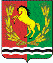 АДМИНИСТРАЦИЯ МУНИЦИПАЛЬНОГО ОБРАЗОВАНИЯ ТРОИЦКИЙ СЕЛЬСОВЕТ АСЕКЕЕВСКОГО  РАЙОНА  ОРЕНБУРГСКОЙ  ОБЛАСТИП О С Т А Н О В Л Е Н И Е.09.2023				                                                                    № -пс. ТроицкоеО выявлении правообладателяранее учтенного земельного участка                              с. Троицкое, ул. Советская, земельный участок 57/2В соответствии со статьей 69.1 Федерального закона от 13 июля 2015 года № 218-ФЗ «О государственной регистрации недвижимости», в результате проведения мероприятий по выявлению правообладателей ранее учтенных объектов недвижимости, администрация Троицкого сельсовета постановляет:Определить Быкову Надежду Генадьевну, 23.08.1962 года рождения, место рождения: с. Троицкое, Асекеевского района, Оренбургской области, паспорт гражданина Российской Федерации серия 5307 № 586861 выдан 07.09.2007 г. Отделом УФМС России  по  Оренбургской области в Промышленном районе города Оренбурга, код подразделения 560-003, СНИЛС 079-776-136-33, зарегистрированного по адресу: Оренбургская область, Асекеевкого района, п. Донской, ул. Степная, д. 11, в качестве правообладателя в отношении земельного участка с кадастровым номером 56:05:1801001:61  площадью 3100 кв.м., расположенного по адресу: Российская Федерация, Оренбургская область, Асекеевский муниципальный район, сельское поселение Троицкий сельсовет, село Троицкое, улица Советская,  земельный    участок 57/2Право собственности Быковой Надежды Генадьевны,  на указанный в пункте 1 настоящего постановления земельный участок подтверждается  Выпиской № 26 из похозяйственной книги от 04.09.2023 выданной администрацией Троицкого сельсовета  Асекеевского района Оренбургской областиАдминистрации Троицкого сельсовета Асекеевского района Оренбургской области осуществить действия по внесению необходимых сведений в Единый государственный реестр недвижимости.Постановление вступает в силу со дня подписания.Глава МО Троицкий сельсовет                                                                             Л.Г.ГурманРазослано: прокуратура района, отдел Росреестра, Быковой Н.Г., в дело-2.